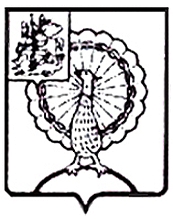 Совет депутатов городского округа СерпуховМосковской областиРЕШЕНИЕВ соответствии с Федеральным законом от 06.10.2003 № 131-ФЗ       «Об общих принципах организации местного самоуправления в Российской Федерации», Законом Московской области от 17.07.2018 № 124/2018-ОЗ      «О старостах сельских населенных пунктов в Московской области», решением Совета депутатов городского округа Серпухов Московской области от 16.10.2019 № 58/8 «Об утверждении Положения о сходах граждан и старостах сельских населенных пунктов, входящих в состав городского округа Серпухов Московской области», Уставом муниципального образования «Городской округ Серпухов Московской области», рассмотрев протоколы схода граждан населенных пунктов, Совет депутатов городского округа Серпухов Московской области р е ш и л:1. Назначить старост сельских населенных пунктов, входящих в состав городского округа Серпухов Московской области (прилагается).2. Направить  настоящее  решение Главе городского округа Серпухов         С.Н. Никитенко для подписания и официального опубликования (обнародования).3. Контроль за выполнением настоящего решения возложить                     на постоянную депутатскую комиссию по нормотворчеству и организации депутатской деятельности, взаимодействию с общественными организациями и правоохранительными органами (М.А. Шульга).Председатель Совета депутатов                                                       И.Н. ЕрмаковГлава городского округа                                                                С.Н. НикитенкоПодписано Главой городского округа30.11.2023Приложениек решению Совета депутатов городского округа Серпухов Московской области  от 30.11.2023 № 645/69Старосты сельских населенных пунктов,входящих в состав городского округа Серпухов Московской области№ 645/69 от 30.11.2023О назначении старост сельских населенных пунктов, входящих в состав городского округа Серпухов Московской областиО назначении старост сельских населенных пунктов, входящих в состав городского округа Серпухов Московской областиНаселенные пунктыФамилия, имя, отчество1.д. КалугиноБорисова Екатерина Николаевна2.д. БаниноШевляков Дмитрий Олегович3.д. ЗайцевоГераскин Николай Николаевич4.д. ГлазовоОстроумова Ольга Сергеевна 5.д. КалиновоТокаев Николай Петрович6.д. ШатовоПрохоренкова Елена Викторовна7.д. РомановкаКамышева Юлия Николаевна8.д. Нижнее ШахловоПояркова Елена Михайловна9.д. МосковкаМелихов Егор Алексеевич10.п. Шарапова-ОхотаДворов Александр Иванович11.д. ВолковоКуренькова Елена Александровна12.д. ФениноАнуфриев Юрий Леонидович 13.д. РыбловоБукин Геннадий Владимирович 14.д. ДашковкаПьяникова Оксана Александровна15.д. БалковоЗинина Людмила Витальевна16. д. ПрончищевоМихушкина Татьяна Николаевна